Images_ Einfach_FarbigWir !Ich bin ich, und du bist du,wenn ich rede, hörst du zu.Wenn du sprichst, dann bin ich still.Weil ich dich verstehen will.Wenn du fällst, helf‘ ich dir auf.Und du fängst mich, wenn ich lauf.Wenn du kickst, steh ich im Tor.Pfeif ich Angriff, schießt du vor.Spielst du Pong, dann spiel ich Ping.Und du trommelst, wenn ich sing.Allein kann keiner diese Sachen.Zusammen können wir viel machen.Ich mit dir und du mit mir.Das sind WIR!ZusammenOb dünn oder dick- auf jeden Fall schick.Ob klein oder groß- beiden schmeckt der Kloß. Ob sauber oder schmutzig- auf jeden Fall putzig.Ob traurig oder froh- jeder muss aufs Klo. Ob Rock oder Hose- auf jeden Fall mit Soße.Ob dunkel oder hell- beide sind sie schnell.Ob Rolli oder nicht- Äpfel klauen ist Pflicht.Ob zickig oder nett- einerlei im Bett.Ob alt oder jung- auf jeden Fall mit Schwung.Ob mutig oder feige- Schau, was ich dir zeige!Ob schleifchen oder schrammen- auf jeden Fall ZUSAMMEN!Einfach FarbigAls ich geboren wurde, war ich schwarz.Bei deiner Geburt war deine Haut rosarot.Ich wurde grösser, und ich blieb schwarz.Du wurdest grösser, und du warst weiß.Wenn ich mich in die Sonne lege, bleibe ich schwarz.Wenn du dich in die Sonne legst wirst du rot.Wenn ich friere bin ich schwarz.Wenn du frierst, wirst du ganz blau.Wenn ich Angst habe, bin ich schwarz.Wenn du Angst hast, wirst du grün.Selbst wenn ich gestorben bin, bleibt meine Haut schwarz.Wenn du gestorben bist, wird deine Haut grau.Und DU sagst, ICH sei FARBIG!Version simplifiée Einfach FarbigIch bin schwarz geboren.Du bist rosarot geboren.Ich bin groß und schwarz.Du bist groß und weiß.In der Sonne, bin ich schwarz.In der Sonne, bist du rot.Im Schnee, bin ich schwarz.Im Schnee, bist du blau.Wenn ich Angst habe, bin ich schwarz.Wenn du Angst hast, bist du grün.Verstorben bin ich schwarz.Verstorben bist du grau.Und DU sagst, ICH sei FARBIG!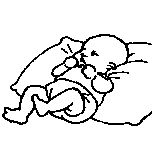 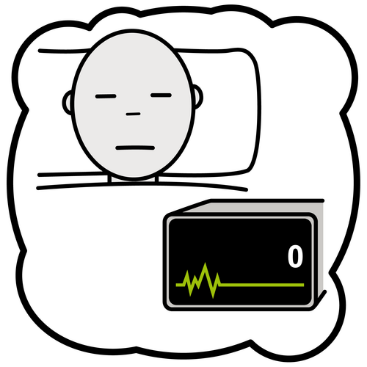 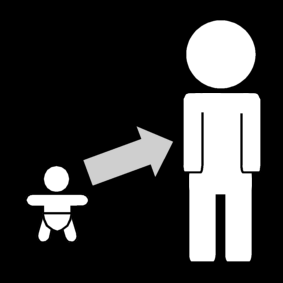 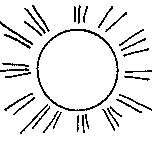 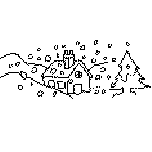 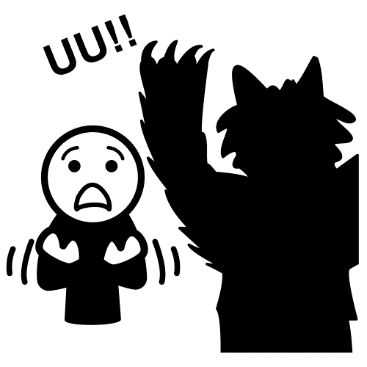 